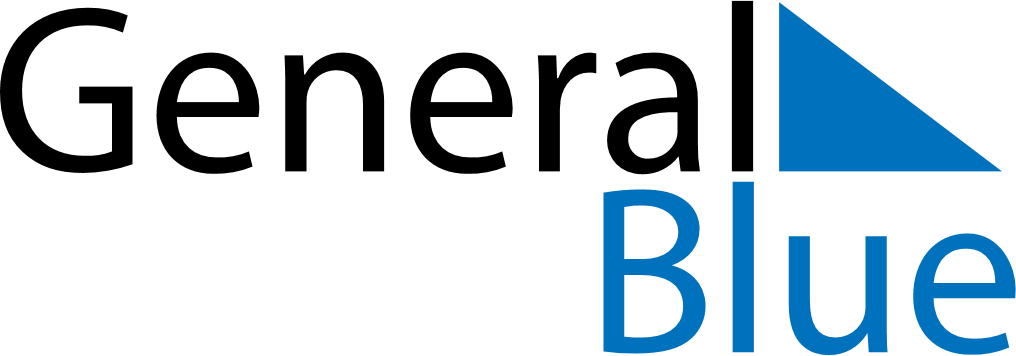 January 2024January 2024January 2024January 2024January 2024January 2024Mjoelby, OEstergoetland, SwedenMjoelby, OEstergoetland, SwedenMjoelby, OEstergoetland, SwedenMjoelby, OEstergoetland, SwedenMjoelby, OEstergoetland, SwedenMjoelby, OEstergoetland, SwedenSunday Monday Tuesday Wednesday Thursday Friday Saturday 1 2 3 4 5 6 Sunrise: 8:47 AM Sunset: 3:17 PM Daylight: 6 hours and 29 minutes. Sunrise: 8:47 AM Sunset: 3:18 PM Daylight: 6 hours and 31 minutes. Sunrise: 8:46 AM Sunset: 3:20 PM Daylight: 6 hours and 33 minutes. Sunrise: 8:46 AM Sunset: 3:21 PM Daylight: 6 hours and 35 minutes. Sunrise: 8:45 AM Sunset: 3:22 PM Daylight: 6 hours and 37 minutes. Sunrise: 8:45 AM Sunset: 3:24 PM Daylight: 6 hours and 39 minutes. 7 8 9 10 11 12 13 Sunrise: 8:44 AM Sunset: 3:26 PM Daylight: 6 hours and 41 minutes. Sunrise: 8:43 AM Sunset: 3:27 PM Daylight: 6 hours and 44 minutes. Sunrise: 8:42 AM Sunset: 3:29 PM Daylight: 6 hours and 46 minutes. Sunrise: 8:41 AM Sunset: 3:31 PM Daylight: 6 hours and 49 minutes. Sunrise: 8:40 AM Sunset: 3:33 PM Daylight: 6 hours and 52 minutes. Sunrise: 8:39 AM Sunset: 3:34 PM Daylight: 6 hours and 55 minutes. Sunrise: 8:38 AM Sunset: 3:36 PM Daylight: 6 hours and 58 minutes. 14 15 16 17 18 19 20 Sunrise: 8:37 AM Sunset: 3:38 PM Daylight: 7 hours and 1 minute. Sunrise: 8:36 AM Sunset: 3:40 PM Daylight: 7 hours and 4 minutes. Sunrise: 8:34 AM Sunset: 3:42 PM Daylight: 7 hours and 8 minutes. Sunrise: 8:33 AM Sunset: 3:44 PM Daylight: 7 hours and 11 minutes. Sunrise: 8:32 AM Sunset: 3:47 PM Daylight: 7 hours and 15 minutes. Sunrise: 8:30 AM Sunset: 3:49 PM Daylight: 7 hours and 18 minutes. Sunrise: 8:29 AM Sunset: 3:51 PM Daylight: 7 hours and 22 minutes. 21 22 23 24 25 26 27 Sunrise: 8:27 AM Sunset: 3:53 PM Daylight: 7 hours and 26 minutes. Sunrise: 8:25 AM Sunset: 3:55 PM Daylight: 7 hours and 30 minutes. Sunrise: 8:24 AM Sunset: 3:58 PM Daylight: 7 hours and 34 minutes. Sunrise: 8:22 AM Sunset: 4:00 PM Daylight: 7 hours and 38 minutes. Sunrise: 8:20 AM Sunset: 4:02 PM Daylight: 7 hours and 42 minutes. Sunrise: 8:18 AM Sunset: 4:05 PM Daylight: 7 hours and 46 minutes. Sunrise: 8:16 AM Sunset: 4:07 PM Daylight: 7 hours and 50 minutes. 28 29 30 31 Sunrise: 8:14 AM Sunset: 4:09 PM Daylight: 7 hours and 54 minutes. Sunrise: 8:12 AM Sunset: 4:12 PM Daylight: 7 hours and 59 minutes. Sunrise: 8:10 AM Sunset: 4:14 PM Daylight: 8 hours and 3 minutes. Sunrise: 8:08 AM Sunset: 4:16 PM Daylight: 8 hours and 8 minutes. 